地域交流申請書（学生団体・クラブ・サークル等）①申込者情報②催物情報③協力希望団体④その他待遇ご留意頂きたい事項を裏面に記載しておりますので、依頼にあたり、ご一読頂きますようお願いいたします。＜大学使用欄＞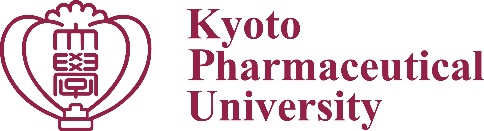 【地域交流に係る留意事項】下記に該当する催物、活動への交流依頼についてはお断りさせて頂きます。・利益を主たる目的とする催物、活動・身体上、精神衛生上の危険性がある催物、活動　　・交通費、移送費等、学生への経済的負担が重い活動　・反社会的勢力による催物、活動　・その他本学が交流への協力ができないと判断する催物、活動学業及び各団体の予定を優先させて頂きますので、ご希望に添えない場合がございます。謝礼については、金額等設定しておりません。ご予算に応じてご記入下さい。協力団体確定後は、詳細について、直接学生とお打合せ下さい。途中、催物内容に変更がありましたら、必ず本学学生課までご連絡下さい。催物終了後、本学よりアンケートを送付いたしますので、ご協力をお願いいたします。以　　上団体名担当者名団体所在地〒連絡先TEL：FAX：E-mail：催物名称開催日時　　　年　　　月　　　日（　　）　午前・午後　　　時　　～　　時開催住所〒建物名称：催物内容（具体的にご記入下さい）団体名または活動内容等人数          名協力内容（具体的にご記入下さい）謝礼無　　・　　有（　　　　　　円［1人あたり・１団体あたり］）その他実費等学生への連絡年　　月　　日受諾可否可　　・　　否アンケート送付年　　月　　日アンケート受領　年　　月　　日